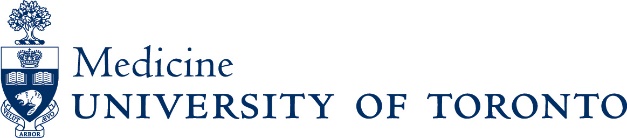 Annual Faculty Review ChecklistFaculty Member’s Name:Academic Position Description: Academic Year:Reviewers’ Names: Faculty Member’s Name:Academic Position Description: Academic Year:Reviewers’ Names: Faculty Member’s Name:Academic Position Description: Academic Year:Reviewers’ Names: Faculty Member’s Name:Academic Position Description: Academic Year:Reviewers’ Names: Discussion Item Check if DiscussedCommentsAction itemsHighlights (past year)Challenges (past year)Goals (next year)Work-life integrationJob description  Teaching effectivenessMentorship Professional developmentCareer MilestonesProfessionalism Citizenship FinancesHospital PoliciesUniversity Policies Planned career changesAwards & honours 